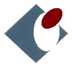 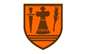 На основу Локалног акционог плана запошљавања Града Пожаревца за 2023. годину („Службени гласник Града Пожаревца“, бр. 2/23) и Споразума о уређивању међусобних права и обавеза у реализацији мера АПЗ за 2023.годину, бр. 1730-101-8/2023 од 12.04.2023.године (број писарнице Градске управе Града Пожаревца 011-40-870/23 од 30.03.2023. године) НАЦИОНАЛНА СЛУЖБА ЗА ЗАПОШЉАВАЊЕ-ФИЛИЈАЛА ПОЖАРЕВАЦИ ГРАД ПОЖАРЕВАЦ РасписујуЈАВНИ ПОЗИВНЕЗАПОСЛЕНИМА ЗА ДОДЕЛУ СУБВЕНЦИЈЕ ЗАСАМОЗАПОШЉАВАЊЕ У 2023. ГОДИНИ- ЛАПЗ ТЕХНИЧКА ПОДРШКА –I ОСНОВНЕ ИНФОРМАЦИЈЕСубвенција за самозапошљавање намењена је незапосленима који се воде на евиденцији Националне службе за запошљавање, Филијала Пожаревац, имају пребивалиште на подручју Града Пожаревца и имају завршену обуку за развој предузетништва.Субвенција за самозапошљавање додељује се у једнократном износу од 410.000,00 динара, односно 420.000,00 динара за незапослене особе са инвалидитетом, ради оснивања радње, задруге или другог облика предузетништва, као и оснивања привредног друштва, уколико оснивач заснива у њему радни однос, искључиво на територији Града Пожаревца (Град Пожаревац и Градска општина Костолац).Незапослени који оствари право на субвенцију за самозапошљавање у обавези је да обавља регистровану делатност и по том основу измирује доприносе за обавезно социјално осигурање најмање 12 месеци, почев од дана отпочињања обављања делатности.Право на субвенцију може се остварити и удруживањем више незапослених, оснивањем привредног друштва ради самозапошљавања. Уколико се више незапослених удружи, у складу са законом, свако лице појединачно подноси захтев за самозапошљавање и остваривање права на субвенцију од 410.000,00 динара, односно 420.000,00 динара у случају када су подносиоци захтева особе са инвалидитетом.Пре укључивања у меру Национална служба врши проверу испуњености законских и услова овог јавног конкурса за незапослено лице.Средства додељена по основу субвенције за самозапошљавање су de minimis државна помоћ. II УСЛОВИ ЗА ПОДНОШЕЊЕ ЗАХТЕВАПраво на доделу субвенције за самозапошљавање незапослено лице може да оствари под условом да је:пријављено на евиденцију незапослених Националне службе Филијале Пожаревац,да има  пребивалиште на територији Града Пожаревца,да региструје делатност на територији Града Пожаревца,завршило обуку за развој предузетништва по плану и програму обуке у организацији Националне службе или друге одговарајуће организације,испунило раније обавезе и измирило сва дуговања према Националној служби иу дозвољеном оквиру опредељеног износа за de minimis државну помоћ у текућој фискалној години и претходне две фискалне године, у складу са прописима за доделу државне помоћи.Право на субвенцију за самозапошљавање незапослено лице не може да оствари:за обављање делатности које се не финансирају, према списку делатности који је саставни део јавног позива;за обављање послова/делатности за које је решењем о инвалидности или решењем о процени радне способности и могућности запослења или одржања запослења утврђено да особа са инвалидитетом не може да их обавља;за оснивање удружења иако је у последњих пет година већ користило субвенцију за самозапошљавање која је делом или у целости финансирана средствима Националне службе или средствима Града.У току трајања Јавног позива незапослено лице може само једном поднети захтев за доделу субвенције за самозапошљавање.III ПОДНОШЕЊЕ ПРИЈАВЕДокументација за подношење захтева:попуњен захтев са бизнис планом на прописаном обрасцу Националне службе,доказ о завршеној обуци, уколико није завршена у организацији Националне службе Датуми на приложеним доказима, који су дефинисани захтевом са бизнис планом, морају бити најкасније са даном подношења захтева са бизнис планом.У случају када је подносилац захтева особа са инвалидитетом, потребно је доставити и решење о инвалидности или процени радне способности и могућности запослења или одржања запослења.Национална служба задржава право да тражи и друге доказе релевантне за одлучивање о захтеву подносиоца.Начин подношења захтеваЗахтев са бизнис планом и документацијом подноси се у два примерка, надлежној организационој јединици Национaлне службе, Филијале Пожаревац, то јест у седишту Филијале Пожаревац и у Испостави у Костолцу, непосредно или путем поште, на прописаном обрасцу који се може добити у Седишту Филијале Пожаревац и Испостави Костолац, или преузети на сајту www.nsz.gov.rs., односно сајту Града Пожаревца www.pozarevac.rs.IV ДОНОШЕЊЕ ОДЛУКЕОдлука о одобравању субвенције за самозапошљавање доноси се на основу ранг-листе, а након провере испуњености услова Јавног позива и приложене документације и бодовања поднетог захтева са бизнис планом, у року од 30 дана од дана истека Јавног позива. Изузетно, захтеви који испуњавају услове Јавног позива, а по којима није позитивно одлучено у наведеном року, могу бити поново узети у разматрање уколико се за то стекну услови.Незапослено лице може да региструје и отпочне обављање регистроване делатности почев од наредног дана од дана подношења захтева, а најкасније до датума потписивања уговора. Регистрација и отпочињање обављања регистроване делатности пре донете одлуке о додели субвенције за самозапошљавање, не ствара обавезу на страни Националне службе да ће субвенција бити одобрена.Одлуку о одобравању субвенције за самозапошљавање доноси директор филијале Националне службе по овлашћењу директора Националне службе или други запослени којег овласти директор Националне службе, уз претходну сагласност Града на формирану ранг листу. *Критеријум „Категорије теже запошљивих лица“ се утврђује на основу Акционог плана за период од 2021. до 2023. годинe за спровођење Стратегије запошљавања у Републици Србији за период од 2021. до 2026. године („Сл. гласник РС“, број 30/21). Припадност категорији теже запошљивих лица се утврђује на основу података из евиденције Националне службе и достављених доказа. Приликом бодовања категорија теже запошљивих за приоритетне категорије, а којима се предност даје Локалним акционим планом запошљавања Града Пожаревца за 2023. годину, додељују се 5 бодава за младе до 30 година старости, жене, вишкове запослених, Роме и особе са инвалидитетом. Остале категорије теже запошљивих лица бодују се са 2 бода.Уколико се у циљу обављања делатности подносиоца захева удружују ради оснивања привредног друштва, приликом доношења Одлуке о одобравању субвенције узима се просечан број бодова захтева за бизнис планом свих лица која се удружују.Уколико постоји већи број захтева са истим бројем бодова, одлучиваће се по редоследу подношења захтева.Уколико незапослено лице којем је одобрена субвенција за самозапошљавање, одустане од релизације исте, субвенција ће се доделити следећем незапосленом лицу са ранг листе.Списак одобрених субвенција за самозапошљавање објављује на огласној табли Националне службе-Филијала Пожаревац, у Испостави Костолац, као и на огласној  табли  Града Пожаревца и огласној табли Градске општине Костолац.V ЗАКЉУЧИВАЊЕ УГОВОРАДиректор филијале Националне службе по овлашћењу директора Националне службе (или други запослени којег овласти директор Националне службе), Градоначелник Града Пожаревца и подносилац захтева у року од 45 дана од дана доношења одлуке закључују уговор којим се уређују међусобна права и обавезе и на основу кога се врши исплата средстава. Изузетно, уколико од датума доношења одлуке до краја календарске године има мање од 45 дана, уговор се закључује до краја те календарске године.Документација за закључивање уговора:фотокопија решења надлежног органа о упису у регистар, уколико није регистрован у АПР-у,фотокопија потврде о извршеној регистрацији код Пореске управе (образац РЕГ),фотокопија картона депонованих потписа код пословне банке,фотокопија / очитана лична карта подносиоца захтева,средства обезбеђења испуњења уговорних обавеза,фотокопија / очитана лична карта жиранта идруги докази у зависности од статуса жиранта.Незапослено лице је у обавези да на подручију Града Пожаревца региструје делатност у складу са поднетим захтевом са бизнис планом. Уговор се закључује након извршене провере исправности достављене документације за закључивање уговора.Средства обезбеђења испуњења уговорних обавезаПриликом закључивања уговора лице је дужно да као средство обезбеђења испуњења уговорних обавеза достави две истоветне бланко трасиране менице корисника средстава са два жиранта и меничним овлашћењем.Жирант може бити свако пословно способно физичко лице које је у радном односу на неодређено време, физичко лице које самостално обавља своју делатност (предузетник), односно лице које самостално обавља делатност у складу са посебним законом (нпр. адвокат, нотар, јавни извршитељ и сл.), пензионер.VI ОБАВЕЗЕ ИЗ УГОВОРАКорисник субвенције дужан је да:делатност за коју му је одобрена субвенција у складу са поднетим захтевом са бизнис планом обавља као основну на територији Града Пожаревца, и по том основу измирује доприносе за обавезно социјално осигурање најмање 12 месеци, почев од дана отпочињања обављања делатности, са могућношћу привременог прекида делатности од највише 12 месеци према решењу АПР-а или другог надлежног органа,омогући Националној служби праћење реализације уговорних обавеза и увид у обављање делатности,достави Националној служби доказе о реализацији уговорних обавеза иобавести Националну службу о свим променама које су од значаја за реализацију уговора, у року од 8 дана од дана настанка промене.У случају неиспуњења или делимичног испуњења обавеза из уговора, корисник субвенције је у обавези да врати цео или сразмерни износ исплаћених средстава увећан за законску затезну камату од дана преноса средстава.VII ЗАШТИТА ПОДАТАКА О ЛИЧНОСТИСви подаци о личности који буду достављени Националној служби биће обрађивани искључиво у сврху учешћа у Јавном позиву, а у складу са Законом о заштити података о личности.Приступ личним подацима имаће само овлашћена лица Националне службе која су обавезана на чување поверљивости података о личности и неће их откривати трећој страни, осим ако је то неопходно у сврху контроле поступка спровођења Јавног позива или ревизије.Национална служба ће чувати податке о личности у законом предвиђеном року, уз примену одговарајућих техничких, организационих и кадровских мера.Лица чији се подаци обрађују имају право на приступ, исправку и брисање својих података, право на ограничење обраде својих података, право на приговор и право на притужбу Поверенику за информације од јавног значаја и заштиту података о личности.VIII ОСТАЛЕ ИНФОРМАЦИЈЕИнформације о јавном позиву могу се добити у организационој јединици Националне службе, Филијала Пожаревац, телефон 012/538-107; 012/538-102; 012/538-134; 012/538-104, на сајту www.nsz.gov.rs. и на огласним таблама Филијале за запошљавање Пожаревац, Испостава Костолац и Града Пожаревца.Јавни позив је отворен од 10.05. закључно са 08.06.2023. године.БОДОВНА ЛИСТА - СУБВЕНЦИЈА ЗА САМОЗАПОШЉАВАЊЕБОДОВНА ЛИСТА - СУБВЕНЦИЈА ЗА САМОЗАПОШЉАВАЊЕБОДОВНА ЛИСТА - СУБВЕНЦИЈА ЗА САМОЗАПОШЉАВАЊЕКритеријумиКритеријумиБрој бодова1. Планирана врста делатностиПроизводња, производно занатство, здравствене и интелектуалне услуге151. Планирана врста делатностиУслужно занатство, остале услужне делатности и грађевинарство81. Планирана врста делатностиХотели, ресторани и остале угоститељске услуге61. Планирана врста делатностиОстало02. Категорија лицаКатегорије теже запошљивих лица*до 262. Категорија лицаОстала лица0МАКСИМАЛАН БРОЈ БОДОВАМАКСИМАЛАН БРОЈ БОДОВА4141